МИНИСТЕРСТВО НАУКИ И ВЫСШЕГО ОБРАЗОВАНИЯ РОССИЙСКОЙ ФЕДЕРАЦИИ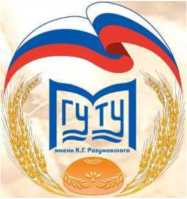 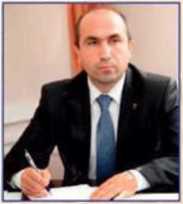 ДОНСКОЙ КАЗАЧИЙ ГОСУДАРСТВЕННЫЙ ИНСТИТУТ ПИЩЕВЫХ
ТЕХНОЛОГИЙ И БИЗНЕСА (филиал)ФГБОУ ВО «МОСКОВСКИЙ ГОСУДАРСТВЕННЫЙ УНИВЕРСИТЕТ ТЕХНОЛОГИЙ И
УПРАВЛЕНИЯ им. К.Г. РАЗУМОВСКОГО (Первый казачий университет)»
Лицензия № 1125 от 10.11.2014г. (бессрочная)Государственная аккредитация № 2984 от 23.01. 2019 г.Нечушкин А.Ю.Директордоктор социологических наукПо окончании обучения выдается диплом государственного образца.В филиале университета проводится традиционное и электронное обучение с использованием дистанционныхобразовательных технологий (ФЗ № 194)Необходимые документы для поступления:заявление;диплом или аттестат с приложением (оригинал);фотографии 3х4 (6 штук);паспорт (ксерокопия);копия документа, подтверждающего идентичность фамилии в документе об образовании и паспорте.военный билет или приписное свидетельствоЛица, имеющие среднее полное общее образование, зачисляются по результатам ЕГЭ. Действительны результаты ЕГЭ 2018, 2019, 2020, 2021 годов.Абитуриенты, имеющие начальное, среднее и высшее профессиональное образование независимо от даты окончания, зачисляются по внутренним испытаниям, перечень которых определяется направлением обучения и представлен выше. Поступающим на направления 19.03.02 «Продукты питания из растительного сырья» и 19.03.04 «Технология продукции и организация общественного питания», необходимо предоставить в приемную комиссию мед. справку по форме    086/У.НаправлениеПрофильФормы обученияВступительные испытания или ЕГЭ19.03.02 «Продукты питания из растительного сырья»«Технология производства, экспорт и управление качеством зерна и зернопродуктов»;«Технология хлеба, кондитерских и макаронных изделий»;«Технология бродильных производств и виноделия»очно-заочная,заочнаяХимия или (биология), математика, русский язык19.03.04 «Технология продукции и организация общественного питания»«Технология и организация предприятий питания»очная, очно-заочная, заочнаяХимия или (биология), математика, русский язык09.03.03 «Прикладная информатика»«Проектирование программного обеспечения для бизнеса в пищевой промышленности и отраслях агропромышленного комплекса»очная,очно-заочнаяИнформатика или (физика) и ИКТ, математика, русский язык38.03.01 «Экономика»«Экономика предприятий пищевой промышленности»очно-заочная,заочнаяОбществознание или (история), математика, русский язык38.03.02 «Менеджмент»«Производственный менеджмент»очно-заочнаяОбществознание или (история), математика, русский язык38.03.07 «Товароведение»«Товароведная оценка качества товаров на этапах товародвижения, хранения и реализации»очно-заочнаяОбществознание или (история), математика, русский язык35.03.08 «Водные биоресурсы и аквакультура»«Исследования в ихтиологии и аквакультуре»заочнаяБиология ил (химия), математика, русский язык15.03.02 «Технологические машины и оборудование»«Машины и аппараты пищевых производств»заочнаяИнформатика или (физика) и ИКТ, математика, русский язык15.03.04 «Автоматизация технологических процессов и производств»«Автоматизация технологических процессов и производств в пищевой промышленности и отраслях агропромышленного комплекса»заочнаяИнформатика или (физика) и ИКТ, математика, русский язык